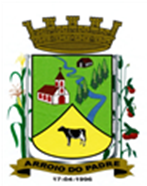 ESTADO DO RIO GRANDE DO SULMUNICÍPIO DE ARROIO DO PADREGABINETE DO PREFEITOMensagem 140/2017ACâmara Municipal de VereadoresSenhor PresidenteSenhores Vereadores	Quero após cumprimentá-los, esclarecer-lhes os motivos do envio a esta Casa Legislativa do projeto de lei 140/2017.Foram percebidas divergências no texto da lei municipal nº 1.883 de 06 de setembro de 2017 quanto à denominação do instrumento jurídico indicado a ser utilizado na cessão de bens públicos municipais a Cooperativa Agropecuária de Arroio do Padre – COOPAP.	Na análise dos documentos exigidos para formalização do contrato percebeu-se que na lei e no contrato decorrente, constou “direito real de uso” quando deveria constar “direito de uso” uma vez que as diretrizes contatuais seguem na direção da última indicação.	A alteração proposta não ocasionará nenhuma outra alteração na proposta inicial.	Diante disso, pretende o presente projeto de lei corrigir as divergências informadas. Pedimos ao projeto de lei tramitação em regime de urgência.	Sendo o que se apresentava para o momento, despeço-me.	Atenciosamente.Arroio do Padre, 13 de novembro de 2017.Leonir Aldrighi BaschiPrefeito MunicipalAo Sr.Rui Carlos PeterPresidente da Câmara Municipal de VereadoresArroio do Padre/RS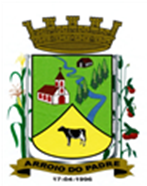 ESTADO DO RIO GRANDE DO SULMUNICÍPIO DE ARROIO DO PADREGABINETE DO PREFEITOPROJETO DE LEI Nº 140 DE 13 DE NOVEMBRO DE 2017.Altera a denominação do instrumento jurídico indicado na Lei Municipal nº 1.883 de 06 de setembro de 2017.Art. 1º A presente Lei altera a denominação do instrumento jurídico indicado na Lei Municipal nº 1.883 de setembro de 2017.Art. 2º A ementa da Lei Municipal nº 1.883 de 06 de setembro de 2017 onde consta direito real de uso, passará a ter vigência com direito de uso.Art. 3º O art.1º da Lei Municipal nº 1.883 de 06 de setembro de 2017, passará a ter vigência com a seguinte redação:Art. 1º A presente lei autoriza o Município de Arroio do Padre, Poder Executivo, a conceder direito de uso de imóvel, bem público, a Cooperativa Agropecuária de Arroio do Padre – COOPAP, inscrita no CNPJ sob número: 15.159.381/0001-23.Art. 4º O art. 5º da Lei Municipal nº 1.883 de 06 de setembro de 2017 e seu § 2º, passarão a ter vigência com a seguinte redação:Art. 5º A presente concessão de direito de uso terá vigência por 15 (quinze) anos, a contar da assinatura do termo da concessão do direito de uso, podendo ser prorrogada por até 10 anos.§1º ....................................................................................................§2º Findo o prazo ou renovada à concessão de direito de uso, o imóvel retornará ao município com todas as benfeitorias, não tendo a cessionária direito a qualquer indenização devendo no mínimo encontrar-se nas condições em que foi concedido.Art. 5º O art.9º da Lei Municipal nº 1.883 de 06 de setembro de 2017 passará a ter vigência com a seguinte redação:Art. 9º Durante a vigência da concessão do direito de uso correrão por conta exclusivas da cessionária as despesas decorrentes do consumo de energia elétrica, água, manutenção e limpeza da área física do imóvel assim como toda e qualquer manutenção necessária quanto aos bens moveis que acompanham a concessão.Art. 6º Esta Lei entra em vigor na data de sua publicação.Arroio do Padre, 13 de novembro de 2017.Visto Técnico:Loutar PriebSecretário de Administração, Planejamento,Finanças, Gestão e Tributos                 Leonir Aldrighi BaschiPrefeito Municipal